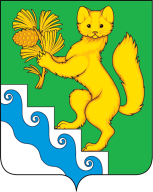 АДМИНИСТРАЦИЯ БОГУЧАНСКОГО РАЙОНАПОСТАНОВЛЕНИЕ26.12.2023                                с. Богучаны                                     № 1399-пО внесении изменений в постановление администрации Богучанского района от 25.10.2013 № 1350-п «Об утверждении муниципальной программы «Развитие сельского хозяйства в Богучанском районе»В соответствии со статьей 179 Бюджетного кодекса Российской Федерации, постановлением администрации Богучанского района от 17.07.13 № 849-п «Об утверждении Порядка принятия решений о разработке муниципальных программ Богучанского района, их формировании и реализации», статьями 7,43,47 Устава Богучанского района Красноярского края ПОСТАНОВЛЯЮ:1. Внести в муниципальную программу «Развитие сельского хозяйства в Богучанском районе» утвержденную постановлением администрации Богучанского района от 25.10.2013 № 1350-п следующего содержания:1.1. В разделе 1. Паспорт муниципальной программы Богучанского района «Развитие сельского хозяйства в Богучанском районе», строку «Ресурсное обеспечение муниципальной программы» читать в новой редакции:1.2. В паспорте подпрограммы «Комплексное развитие сельских территорий» реализуемой в рамках муниципальной программы «Развитие сельского хозяйства в Богучанском районе строку «Объемы и источники финансирования подпрограммы» читать в новой редакции:1.3. Приложение № 2 к подпрограмме «Комплексное развитие сельских территорий» реализуемой в рамках муниципальной программы «Развитие сельского хозяйства в Богучанском районе» изложить в новой редакции, согласно приложению № 1 к настоящему постановлению.1.4. Приложение № 2 к муниципальной программе «Развитие сельского хозяйства в Богучанском районе» изложить в новой редакции, согласно приложению № 2 к настоящему постановлению.1.5. Приложение № 3 к муниципальной программе «Развитие сельского хозяйства в Богучанском районе» изложить в новой редакции, согласно приложению № 3 к настоящему постановлению.2. Контроль за исполнением настоящего постановления возложить на заместителя Главы Богучанского района по экономике и финансам А.С. Арсеньеву.3. Постановление вступает в силу со дня, следующего за днем его опубликования в Официальном вестнике Богучанского района.Главы Богучанского района                                             А.С. МедведевПриложение № 1 к Постановлению от 26.12.2023 г. № 1399-пПриложение № 2к подпрограмме «Комплексное развитие сельских территорий», реализуемой в рамках муниципальной программы «Развитие сельского хозяйства в Богучанском районе»Перечень мероприятий подпрограммы с указанием объема средств на их реализацию и ожидаемых результатовРесурсное обеспечение муниципальной программы26 212 794,27 рублей, в том числе:средства федерального бюджета 185 139,02 рублей:         в 2014 году – 44 818,21 рублей;         в 2015 году – 104 575,25 рублей;         в 2016 году – 21 699,42 рублей;         в 2017 году – 14 046,14 рублей;средства краевого бюджета 25 179 082,97 рублей:в 2014 году – 1 773 660,07 рублей;в 2015 году – 1 779 720,04 рублей;в 2016 году – 1 778 895,22 рублей;в 2017 году – 1 786 566,84 рублей;в 2018 году – 1 871 500,0 рублей;в 2019 году – 1 908 160,0 рублей;в 2020 году – 1 912 530,0 рублей;в 2021 году – 1 736 347,80 рублей;в 2022 году – 1 971 117,0 рублей;в 2023 году – 2 113 086,0 рублей;в 2024 году – 2 182 500,0 рублей;в 2025 году – 2 182 500,0 рублей;в 2026 году – 2 182 500,0 рублей;средства районного бюджета 848 572,28 рублей:         в 2014 году – 739,93 рублей;         в 2015 году – 379,96 рублей;         в 2018 году – 48 006,05 рублей;         в 2019 году – 63 481,0 рублей;         в 2020 году – 103 000,0 рублей;         в 2021 году – 103 000,0 рублей;         в 2022 году – 103 000,0 рублей;         в 2023 году – 102 965,34 рублей;         в 2024 году – 108 000,0 рублей;         в 2025 году – 108 000,0 рублей;         в 2026 году – 108 000,0 рублей.Объемы и источники финансирования подпрограммыОбъем финансирования подпрограммы на период 2023 -2026 годы составит 371 965,34 рублей, из них по годам:2023 год – 92 965,34 рублей - средства районного бюджета;2024 год – 93 000,0 рублей - средства районного бюджета;2025 год – 93 000,0 рублей – средства районного бюджета;2026 год – 93 000,0 рублей – средства районного бюджета.№ п/пНаименование  мероприятия подпрограммыГРБС Код бюджетной классификацииКод бюджетной классификацииКод бюджетной классификацииРасходы по годам реализации подпрограммы (рублей)Расходы по годам реализации подпрограммы (рублей)Расходы по годам реализации подпрограммы (рублей)Расходы по годам реализации подпрограммы (рублей)Расходы по годам реализации подпрограммы (рублей)Расходы по годам реализации подпрограммы (рублей)Ожидаемый результат от реализации подпрограммного мероприятия (в натуральном выражении)Ожидаемый результат от реализации подпрограммного мероприятия (в натуральном выражении)№ п/пНаименование  мероприятия подпрограммыГРБС ГРБСРзПрЦСРтекущий финансовый 2023 годочередной финансовый 2024 годпервый год планового периода 2025 годвторой год планового периода 2026 годИтого на период 2023-2026 годыИтого на период 2023-2026 годыОжидаемый результат от реализации подпрограммного мероприятия (в натуральном выражении)Ожидаемый результат от реализации подпрограммного мероприятия (в натуральном выражении)Цель:  Создание условий для обеспечения доступным и комфортным жильем сельского населения в Богучанском районеЦель:  Создание условий для обеспечения доступным и комфортным жильем сельского населения в Богучанском районеЦель:  Создание условий для обеспечения доступным и комфортным жильем сельского населения в Богучанском районеЦель:  Создание условий для обеспечения доступным и комфортным жильем сельского населения в Богучанском районеЦель:  Создание условий для обеспечения доступным и комфортным жильем сельского населения в Богучанском районеЦель:  Создание условий для обеспечения доступным и комфортным жильем сельского населения в Богучанском районеЦель:  Создание условий для обеспечения доступным и комфортным жильем сельского населения в Богучанском районеЦель:  Создание условий для обеспечения доступным и комфортным жильем сельского населения в Богучанском районеЦель:  Создание условий для обеспечения доступным и комфортным жильем сельского населения в Богучанском районеЦель:  Создание условий для обеспечения доступным и комфортным жильем сельского населения в Богучанском районеЦель:  Создание условий для обеспечения доступным и комфортным жильем сельского населения в Богучанском районеЦель:  Создание условий для обеспечения доступным и комфортным жильем сельского населения в Богучанском районеЦель:  Создание условий для обеспечения доступным и комфортным жильем сельского населения в Богучанском районе1Задача 1.Обеспечение доступности улучшения жилищных условий молодых семей и молодых специалистов, проживающих в Богучанском районеЗадача 1.Обеспечение доступности улучшения жилищных условий молодых семей и молодых специалистов, проживающих в Богучанском районеЗадача 1.Обеспечение доступности улучшения жилищных условий молодых семей и молодых специалистов, проживающих в Богучанском районеЗадача 1.Обеспечение доступности улучшения жилищных условий молодых семей и молодых специалистов, проживающих в Богучанском районеЗадача 1.Обеспечение доступности улучшения жилищных условий молодых семей и молодых специалистов, проживающих в Богучанском районеЗадача 1.Обеспечение доступности улучшения жилищных условий молодых семей и молодых специалистов, проживающих в Богучанском районеЗадача 1.Обеспечение доступности улучшения жилищных условий молодых семей и молодых специалистов, проживающих в Богучанском районеЗадача 1.Обеспечение доступности улучшения жилищных условий молодых семей и молодых специалистов, проживающих в Богучанском районеЗадача 1.Обеспечение доступности улучшения жилищных условий молодых семей и молодых специалистов, проживающих в Богучанском районеЗадача 1.Обеспечение доступности улучшения жилищных условий молодых семей и молодых специалистов, проживающих в Богучанском районеЗадача 1.Обеспечение доступности улучшения жилищных условий молодых семей и молодых специалистов, проживающих в Богучанском районеЗадача 1.Обеспечение доступности улучшения жилищных условий молодых семей и молодых специалистов, проживающих в Богучанском районеЗадача 1.Обеспечение доступности улучшения жилищных условий молодых семей и молодых специалистов, проживающих в Богучанском районе1.1Предоставление социальных выплат на строительство (приобретение) жилья молодым семьям и молодым специалистам, проживающим и работающим на селе либо изъявившим желание переехать на постоянное место жительства в сельскую местность и работать тамАдминистрация Богучанского районахххххххххВвод (приобретение) жилья молодым семьям и молодым специалистам, проживающим в Богучанском районе за период с 2023по 2026 годы площадью до 54,0  кв.м;Ввод (приобретение) жилья молодым семьям и молодым специалистам, проживающим в Богучанском районе за период с 2023по 2026 годы площадью до 54,0  кв.м;1.2Софинансирование расходных обязательств муниципальных образований по строительству (приобретению) жилья, предоставляемого молодым семьям и молодым специалистам по договору найма жилого помещения.Администрации Богучанского района86310 0312200L0183ххххххВвод (приобретение) жилья молодым семьям и молодым специалистам, проживающим в Богучанском районе за период с 2023по 2026 годы площадью до 54,0  кв.м;Ввод (приобретение) жилья молодым семьям и молодым специалистам, проживающим в Богучанском районе за период с 2023по 2026 годы площадью до 54,0  кв.м;2Задача 2.Предупреждение возникновения и распространения заболеваний, опасных для человека и животныхЗадача 2.Предупреждение возникновения и распространения заболеваний, опасных для человека и животныхЗадача 2.Предупреждение возникновения и распространения заболеваний, опасных для человека и животныхЗадача 2.Предупреждение возникновения и распространения заболеваний, опасных для человека и животныхЗадача 2.Предупреждение возникновения и распространения заболеваний, опасных для человека и животныхЗадача 2.Предупреждение возникновения и распространения заболеваний, опасных для человека и животныхЗадача 2.Предупреждение возникновения и распространения заболеваний, опасных для человека и животныхЗадача 2.Предупреждение возникновения и распространения заболеваний, опасных для человека и животныхЗадача 2.Предупреждение возникновения и распространения заболеваний, опасных для человека и животныхЗадача 2.Предупреждение возникновения и распространения заболеваний, опасных для человека и животныхЗадача 2.Предупреждение возникновения и распространения заболеваний, опасных для человека и животныхЗадача 2.Предупреждение возникновения и распространения заболеваний, опасных для человека и животныхЗадача 2.Предупреждение возникновения и распространения заболеваний, опасных для человека и животных2.1Организация  работ по уничтожению сорняков дикорастущей коноплиАдминистрация Богучанского района8060412122008001092965,3493000,093000,093000,093000,0371965,34371965,34За период с 2023 по 2026 годы будут уничтожены очаги дикорастущей конопли в д. Каменка общей площадью 84,8 гаИтого по подпрограмме92965,3493000,093000,093000,093000,0371965,34371965,34в том числе по источникам финансированияв том числе по источникам финансированиякраевой бюджеткраевой бюджет---------районный бюджетрайонный бюджет92965,3493000,093000,093000,093000,0371965,34371965,34Приложение № 2 к Постановлению от 26.12.2023 г. № 1399-пПриложение № 2 к муниципальной программе "Развитие сельского хозяйства в Богучанском районе" Распределение планируемых расходов за счет средств районного бюджета по мероприятиям и подпрограммам муниципальной программыСтатус (муниципальная программа, подпрограмма)Наименование  программы, подпрограммыНаименование главного распорядителя бюджетных средств (далее ГРБС)ГРБСРасходы по годам (рублей)Расходы по годам (рублей)Расходы по годам (рублей)Расходы по годам (рублей)Расходы по годам (рублей)Статус (муниципальная программа, подпрограмма)Наименование  программы, подпрограммыНаименование главного распорядителя бюджетных средств (далее ГРБС)ГРБСтекущий финансовый 2023 годочередной финансовый 2024 годпервый год планового периода 2025 годвторой год планового периода 2026 годИтого на период  
2023-2026 годыМуниципальная программа"Развитие сельского хозяйства в Богучанском районе" всего расходные обязательства по программех     2 216 051,34      2 290 500,00       2 290 500,00       2 290 500,00        9 087 551,34   Муниципальная программа"Развитие сельского хозяйства в Богучанском районе" в том числе по ГРБС:Муниципальная программа"Развитие сельского хозяйства в Богучанском районе" администрация Богучанского района806     2 216 051,34      2 290 500,00       2 290 500,00       2 290 500,00        9 087 551,34   Подпрограмма 1"Развитие малых форм хозяйствования и сельскохозяйственной кооперации"всего расходные обязательства по подпрограммех10 000,00 15 000,00 15 000,00 15 000,00           55 000,00   Подпрограмма 1"Развитие малых форм хозяйствования и сельскохозяйственной кооперации"в том числе по ГРБС:                      -     Подпрограмма 1"Развитие малых форм хозяйствования и сельскохозяйственной кооперации"администрация Богучанского района806          10 000,00           15 000,00            15 000,00            15 000,00             55 000,00   Подпрограмма 2"Комплексное развитие сельских территорий"всего расходные обязательства по подпрограммех          92 965,34           93 000,00            93 000,00            93 000,00           371 965,34   Подпрограмма 2"Комплексное развитие сельских территорий"в том числе по ГРБС:                      -     Подпрограмма 2"Комплексное развитие сельских территорий"администрация Богучанского района806          92 965,34           93 000,00            93 000,00            93 000,00           371 965,34   Подпрограмма 3"Обеспечение реализации муниципальной программы и прочие мероприятия"всего расходные обязательства по подпрограммех     2 113 086,00      2 182 500,00       2 182 500,00       2 182 500,00        8 660 586,00   Подпрограмма 3"Обеспечение реализации муниципальной программы и прочие мероприятия"в том числе по ГРБС:Подпрограмма 3"Обеспечение реализации муниципальной программы и прочие мероприятия"администрация Богучанского района806     2 113 086,00      2 182 500,00       2 182 500,00       2 182 500,00        8 660 586,00   Приложение № 3 к Постановлению от 26.12.2023 г. № 1399-пПриложение № 3
к муниципальной программе 
«Развитие сельского хозяйства в Богучанском районе» Ресурсное обеспечение и прогнозная оценка расходов на реализацию целей муниципальной программы Богучанского района с учетом источников финансирования, в том числе по уровням бюджетной системыСтатус Наименование  муниципальной программы,подпрограммы муниципальной подпрограммыИсточник финансирования Оценка расходов (рублей), годыОценка расходов (рублей), годыОценка расходов (рублей), годыОценка расходов (рублей), годыОценка расходов (рублей), годыСтатус Наименование  муниципальной программы,подпрограммы муниципальной подпрограммыИсточник финансирования текущий финансовый 2023 годочередной финансовый 2024 годпервый год планового периода 2025 годвторой год планового периода 2026 годИтого на  
2023-2026 годыМуниципальная программа"Развитие сельского хозяйства в Богучанском районе"Всего    2 216 051,34      2 290 500,00          2 290 500,00            2 290 500,00         9 087 551,34   Муниципальная программа"Развитие сельского хозяйства в Богучанском районе"в том числе :                       -     Муниципальная программа"Развитие сельского хозяйства в Богучанском районе"федеральный бюджет                    -                         -                             -                            -     Муниципальная программа"Развитие сельского хозяйства в Богучанском районе"краевой бюджет   2 113 086,00      2 182 500,00          2 182 500,00            2 182 500,00         8 660 586,00   Муниципальная программа"Развитие сельского хозяйства в Богучанском районе"районный бюджет      102 965,34         108 000,00             108 000,00               108 000,00            426 965,34   Муниципальная программа"Развитие сельского хозяйства в Богучанском районе"внебюджетные источники                    -                         -                             -                            -     Муниципальная программа"Развитие сельского хозяйства в Богучанском районе"бюджеты муниципальных образований                    -                         -                             -                            -     Муниципальная программа"Развитие сельского хозяйства в Богучанском районе"юридические лица                    -                         -                             -                            -     Подпрограмма 1"Развитие малых форм хозяйствования и сельскохозяйственной кооперации"Всего         10 000,00           15 000,00               15 000,00                 15 000,00              55 000,00   Подпрограмма 1"Развитие малых форм хозяйствования и сельскохозяйственной кооперации"в том числе :                       -     Подпрограмма 1"Развитие малых форм хозяйствования и сельскохозяйственной кооперации"федеральный бюджет                       -     Подпрограмма 1"Развитие малых форм хозяйствования и сельскохозяйственной кооперации"краевой бюджет                    -                         -                             -                               -                            -     Подпрограмма 1"Развитие малых форм хозяйствования и сельскохозяйственной кооперации"районный бюджет        10 000,00           15 000,00               15 000,00                 15 000,00              55 000,00   Подпрограмма 1"Развитие малых форм хозяйствования и сельскохозяйственной кооперации"внебюджетные источники                    -                         -                             -                            -     Подпрограмма 1"Развитие малых форм хозяйствования и сельскохозяйственной кооперации"бюджеты муниципальных образований                    -                         -                             -                            -     Подпрограмма 1"Развитие малых форм хозяйствования и сельскохозяйственной кооперации"юридические лица                    -                         -                             -                            -     Подпрограмма 2"Комплексное развитие сельских территорий"Всего         92 965,34           93 000,00               93 000,00                 93 000,00            371 965,34   Подпрограмма 2"Комплексное развитие сельских территорий"в том числе :                       -     Подпрограмма 2"Комплексное развитие сельских территорий"федеральный бюджет                    -                         -                             -                            -     Подпрограмма 2"Комплексное развитие сельских территорий"краевой бюджет                       -     Подпрограмма 2"Комплексное развитие сельских территорий"районный бюджет        92 965,34           93 000,00               93 000,00                 93 000,00            371 965,34   Подпрограмма 2"Комплексное развитие сельских территорий"внебюджетные источники                    -                         -                             -                            -     Подпрограмма 2"Комплексное развитие сельских территорий"бюджеты муниципальных образований                    -                         -                             -                            -     Подпрограмма 2"Комплексное развитие сельских территорий"юридические лица                    -                         -                             -                            -     Подпрограмма 3"Обеспечение реализации муниципальной программы и прочие мероприятия"Всего    2 113 086,00      2 182 500,00          2 182 500,00            2 182 500,00         8 660 586,00   Подпрограмма 3"Обеспечение реализации муниципальной программы и прочие мероприятия"в том числе :                       -     Подпрограмма 3"Обеспечение реализации муниципальной программы и прочие мероприятия"федеральный бюджет                    -                         -                             -                            -     Подпрограмма 3"Обеспечение реализации муниципальной программы и прочие мероприятия"краевой бюджет   2 113 086,00      2 182 500,00          2 182 500,00            2 182 500,00         8 660 586,00   Подпрограмма 3"Обеспечение реализации муниципальной программы и прочие мероприятия"районный бюджет                    -                         -                             -                            -     Подпрограмма 3"Обеспечение реализации муниципальной программы и прочие мероприятия"внебюджетные источники                    -                         -                             -                            -     Подпрограмма 3"Обеспечение реализации муниципальной программы и прочие мероприятия"бюджеты муниципальных образований                    -                         -                             -                            -     Подпрограмма 3"Обеспечение реализации муниципальной программы и прочие мероприятия"юридические лица                    -                         -                             -                            -     